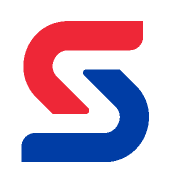 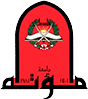 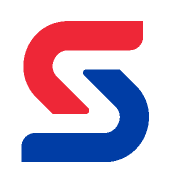 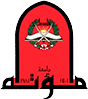 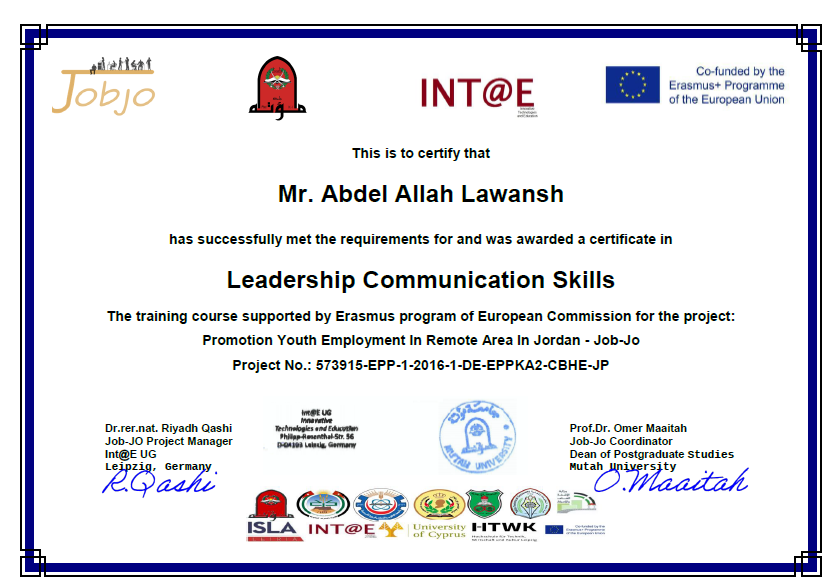 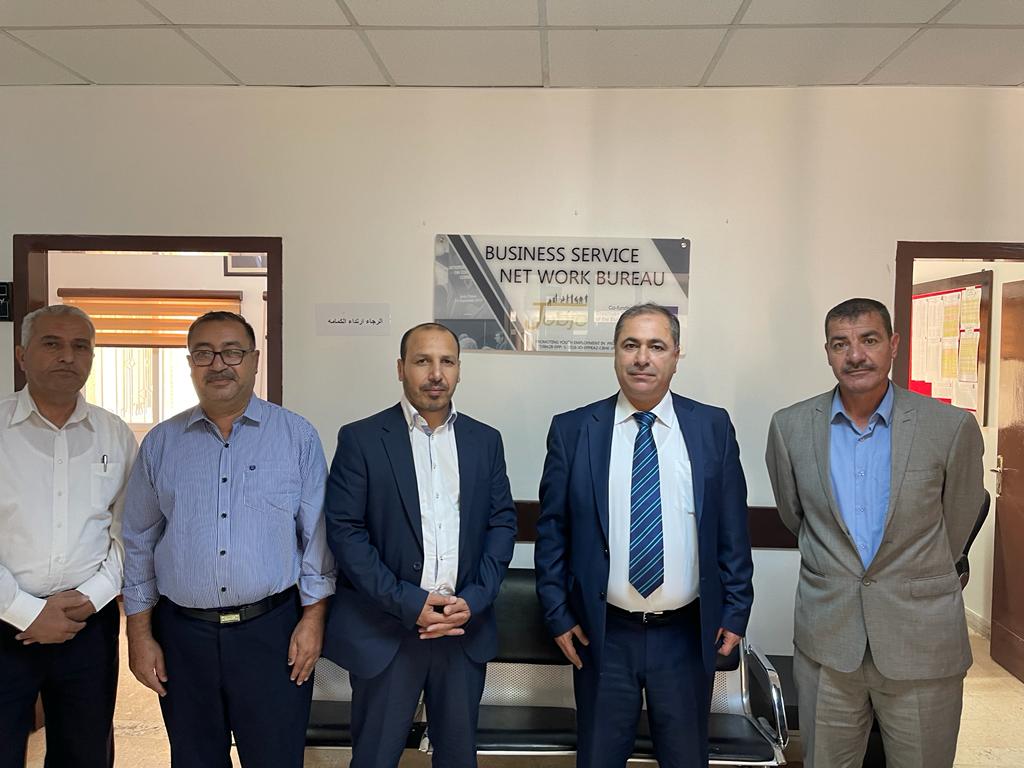 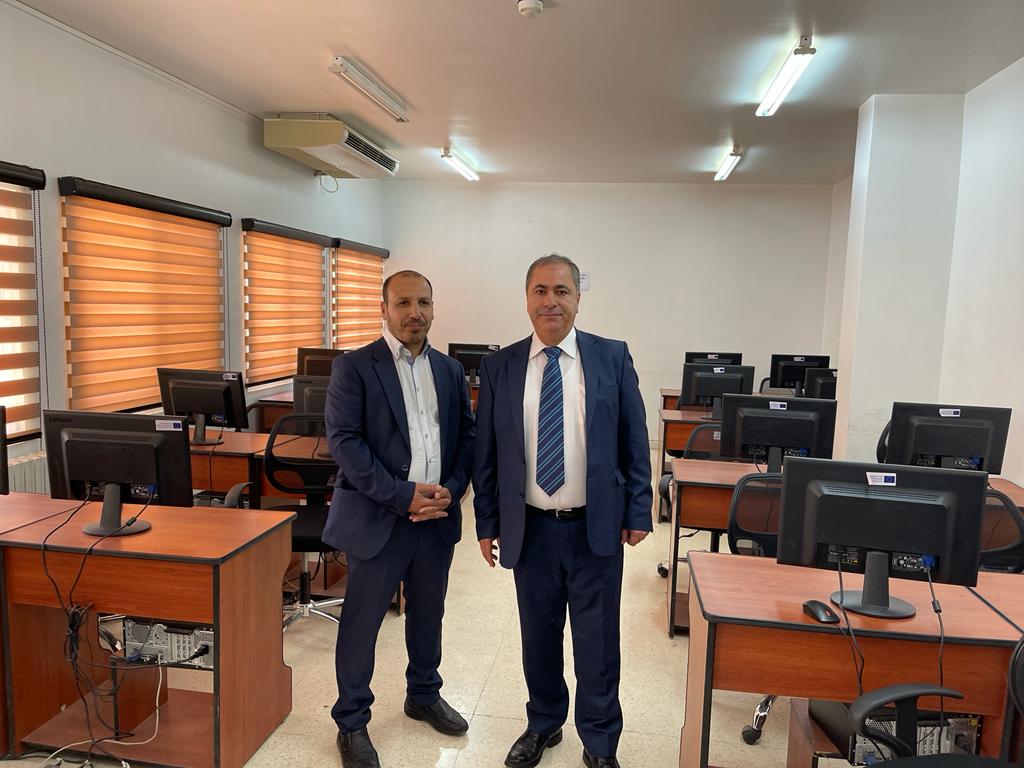 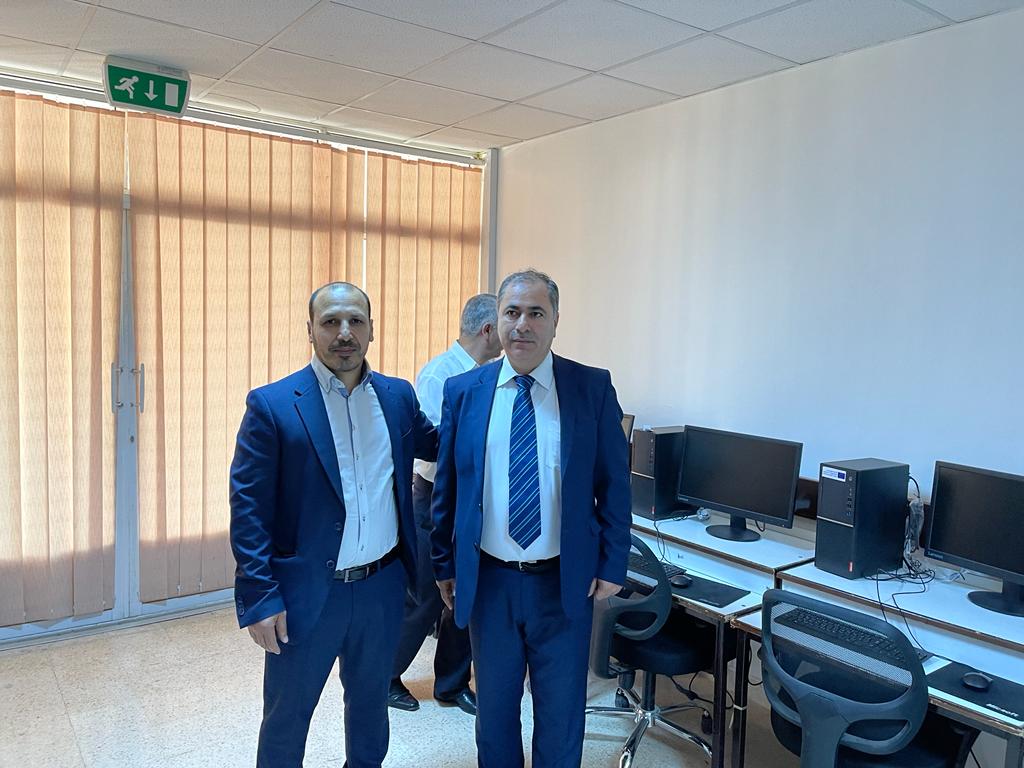 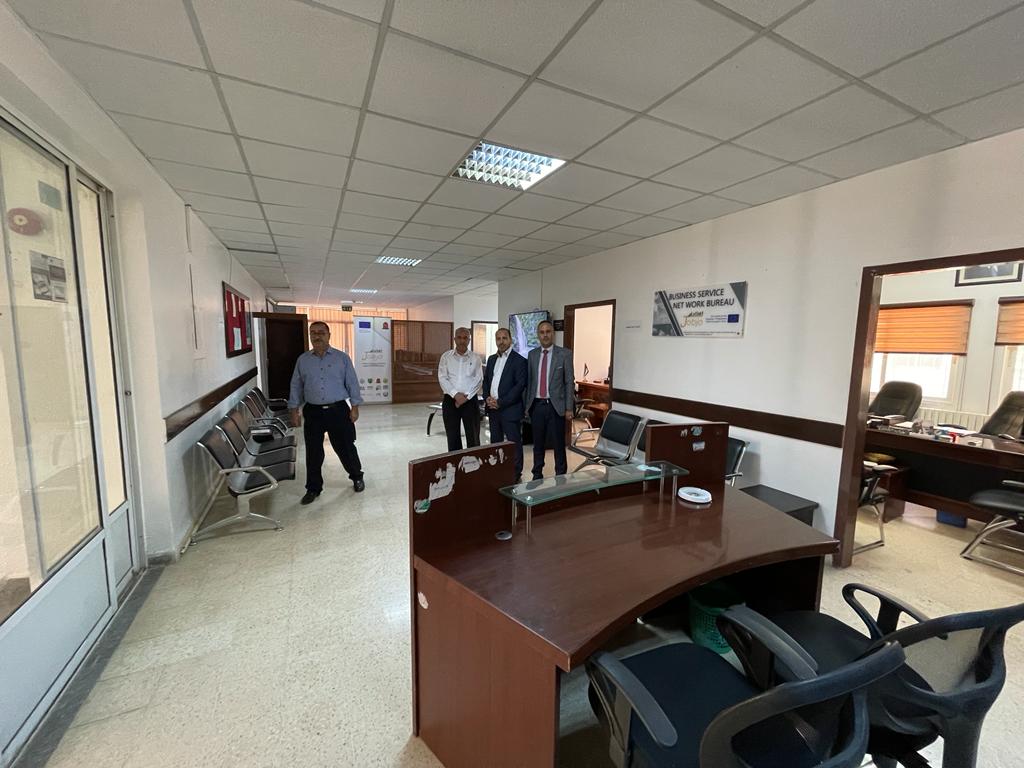 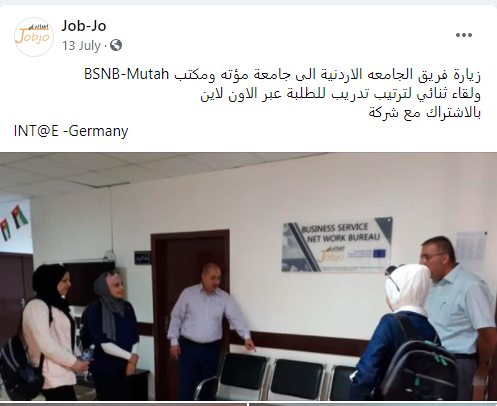 Technical structure of the BSNB in Mutah University University (MU)Technical structure of the BSNB in Mutah University University (MU)Technical structure of the BSNB in Mutah University University (MU)Technical structure of the BSNB in Mutah University University (MU)Technical structure of the BSNB in Mutah University University (MU)Technical structure of the BSNB in Mutah University University (MU)Technical structure of the BSNB in Mutah University University (MU)Technical structure of the BSNB in Mutah University University (MU)Technical structure of the BSNB in Mutah University University (MU)Technical structure of the BSNB in Mutah University University (MU)I.1How many technicians work/ collaborate in this BSNB?How many technicians work/ collaborate in this BSNB?How many technicians work/ collaborate in this BSNB?How many technicians work/ collaborate in this BSNB?How many technicians work/ collaborate in this BSNB?How many technicians work/ collaborate in this BSNB?Mutah University3 employees + 1 volunteerMutah University3 employees + 1 volunteerMutah University3 employees + 1 volunteerI.2Qualification level of each person. Specify below.Qualification level of each person. Specify below.Qualification level of each person. Specify below.Qualification level of each person. Specify below.Qualification level of each person. Specify below.Qualification level of each person. Specify below.Qualification level of each person. Specify below.Qualification level of each person. Specify below.Qualification level of each person. Specify below.Bsc in computer science: 2 personsTechnical specialist: 1 personPhd Staff members : 1personsBsc in computer science: 2 personsTechnical specialist: 1 personPhd Staff members : 1personsBsc in computer science: 2 personsTechnical specialist: 1 personPhd Staff members : 1personsBsc in computer science: 2 personsTechnical specialist: 1 personPhd Staff members : 1personsBsc in computer science: 2 personsTechnical specialist: 1 personPhd Staff members : 1personsBsc in computer science: 2 personsTechnical specialist: 1 personPhd Staff members : 1personsBsc in computer science: 2 personsTechnical specialist: 1 personPhd Staff members : 1personsBsc in computer science: 2 personsTechnical specialist: 1 personPhd Staff members : 1personsBsc in computer science: 2 personsTechnical specialist: 1 personPhd Staff members : 1personsI.3Functions of each person. Specify below.Functions of each person. Specify below.Functions of each person. Specify below.Functions of each person. Specify below.Functions of each person. Specify below.Functions of each person. Specify below.Functions of each person. Specify below.Functions of each person. Specify below.Functions of each person. Specify below.Computer maintenanceTechnical specialist.Phd Staff memebrsBusiness faculty: 5 academic staff: ICTMechanical EngineeringCivil EngineeringAcademics and administration Staff  University Staff  membersComputer maintenanceTechnical specialist.Phd Staff memebrsBusiness faculty: 5 academic staff: ICTMechanical EngineeringCivil EngineeringAcademics and administration Staff  University Staff  membersComputer maintenanceTechnical specialist.Phd Staff memebrsBusiness faculty: 5 academic staff: ICTMechanical EngineeringCivil EngineeringAcademics and administration Staff  University Staff  membersComputer maintenanceTechnical specialist.Phd Staff memebrsBusiness faculty: 5 academic staff: ICTMechanical EngineeringCivil EngineeringAcademics and administration Staff  University Staff  membersComputer maintenanceTechnical specialist.Phd Staff memebrsBusiness faculty: 5 academic staff: ICTMechanical EngineeringCivil EngineeringAcademics and administration Staff  University Staff  membersComputer maintenanceTechnical specialist.Phd Staff memebrsBusiness faculty: 5 academic staff: ICTMechanical EngineeringCivil EngineeringAcademics and administration Staff  University Staff  membersComputer maintenanceTechnical specialist.Phd Staff memebrsBusiness faculty: 5 academic staff: ICTMechanical EngineeringCivil EngineeringAcademics and administration Staff  University Staff  membersComputer maintenanceTechnical specialist.Phd Staff memebrsBusiness faculty: 5 academic staff: ICTMechanical EngineeringCivil EngineeringAcademics and administration Staff  University Staff  membersComputer maintenanceTechnical specialist.Phd Staff memebrsBusiness faculty: 5 academic staff: ICTMechanical EngineeringCivil EngineeringAcademics and administration Staff  University Staff  membersII. Training done in this BSNBII. Training done in this BSNBII. Training done in this BSNBII. Training done in this BSNBII. Training done in this BSNBII. Training done in this BSNBII. Training done in this BSNBII. Training done in this BSNBII. Training done in this BSNBII. Training done in this BSNBII. 1Training needs diagnostic.Training needs diagnostic.Training needs diagnostic.Training needs diagnostic.Training needs diagnostic.Training needs diagnostic.Training needs diagnostic.Training needs diagnostic.Training needs diagnostic.II.1. aBriefly summarize how the training needs diagnostic is/ was done.Briefly summarize how the training needs diagnostic is/ was done.Briefly summarize how the training needs diagnostic is/ was done.Briefly summarize how the training needs diagnostic is/ was done.Briefly summarize how the training needs diagnostic is/ was done.Briefly summarize how the training needs diagnostic is/ was done.Briefly summarize how the training needs diagnostic is/ was done.Briefly summarize how the training needs diagnostic is/ was done.Briefly summarize how the training needs diagnostic is/ was done.The purpose of the training of trainers programme is to build or strengthen the capacity (knowledge and skills) of the participants and their respective institutions in order to provide High Quality. MU organised training courses and training workshops at the BSNB. The training was implemented based on the initiative of the project team. the target group were students, graduates and undergraduates’ students and the local community in different topic, such asBusiness planStudy about the reason of unemployment and poverty in JordanInterview Skills and Civil BehaviorTotal Quality ManagementCommunication Skills,E-commerce   & freelancing, IT-Skills, Critical Thinking in Solving Problems and New IdeasResume Writing Skills and Self-Marketing SkillsJob Interview Skills & Job Searching SkillsCreativity, Innovation.  The goals of training from Mutah as follows: Empowering & Strengthening the skills in the youth Recognitions of Competences acquired outside hosting country Labor Market integration through language education Labour market integration through skills matching and youth empowerment Enhancing social integration through community service interventionsThe purpose of the training of trainers programme is to build or strengthen the capacity (knowledge and skills) of the participants and their respective institutions in order to provide High Quality. MU organised training courses and training workshops at the BSNB. The training was implemented based on the initiative of the project team. the target group were students, graduates and undergraduates’ students and the local community in different topic, such asBusiness planStudy about the reason of unemployment and poverty in JordanInterview Skills and Civil BehaviorTotal Quality ManagementCommunication Skills,E-commerce   & freelancing, IT-Skills, Critical Thinking in Solving Problems and New IdeasResume Writing Skills and Self-Marketing SkillsJob Interview Skills & Job Searching SkillsCreativity, Innovation.  The goals of training from Mutah as follows: Empowering & Strengthening the skills in the youth Recognitions of Competences acquired outside hosting country Labor Market integration through language education Labour market integration through skills matching and youth empowerment Enhancing social integration through community service interventionsThe purpose of the training of trainers programme is to build or strengthen the capacity (knowledge and skills) of the participants and their respective institutions in order to provide High Quality. MU organised training courses and training workshops at the BSNB. The training was implemented based on the initiative of the project team. the target group were students, graduates and undergraduates’ students and the local community in different topic, such asBusiness planStudy about the reason of unemployment and poverty in JordanInterview Skills and Civil BehaviorTotal Quality ManagementCommunication Skills,E-commerce   & freelancing, IT-Skills, Critical Thinking in Solving Problems and New IdeasResume Writing Skills and Self-Marketing SkillsJob Interview Skills & Job Searching SkillsCreativity, Innovation.  The goals of training from Mutah as follows: Empowering & Strengthening the skills in the youth Recognitions of Competences acquired outside hosting country Labor Market integration through language education Labour market integration through skills matching and youth empowerment Enhancing social integration through community service interventionsThe purpose of the training of trainers programme is to build or strengthen the capacity (knowledge and skills) of the participants and their respective institutions in order to provide High Quality. MU organised training courses and training workshops at the BSNB. The training was implemented based on the initiative of the project team. the target group were students, graduates and undergraduates’ students and the local community in different topic, such asBusiness planStudy about the reason of unemployment and poverty in JordanInterview Skills and Civil BehaviorTotal Quality ManagementCommunication Skills,E-commerce   & freelancing, IT-Skills, Critical Thinking in Solving Problems and New IdeasResume Writing Skills and Self-Marketing SkillsJob Interview Skills & Job Searching SkillsCreativity, Innovation.  The goals of training from Mutah as follows: Empowering & Strengthening the skills in the youth Recognitions of Competences acquired outside hosting country Labor Market integration through language education Labour market integration through skills matching and youth empowerment Enhancing social integration through community service interventionsThe purpose of the training of trainers programme is to build or strengthen the capacity (knowledge and skills) of the participants and their respective institutions in order to provide High Quality. MU organised training courses and training workshops at the BSNB. The training was implemented based on the initiative of the project team. the target group were students, graduates and undergraduates’ students and the local community in different topic, such asBusiness planStudy about the reason of unemployment and poverty in JordanInterview Skills and Civil BehaviorTotal Quality ManagementCommunication Skills,E-commerce   & freelancing, IT-Skills, Critical Thinking in Solving Problems and New IdeasResume Writing Skills and Self-Marketing SkillsJob Interview Skills & Job Searching SkillsCreativity, Innovation.  The goals of training from Mutah as follows: Empowering & Strengthening the skills in the youth Recognitions of Competences acquired outside hosting country Labor Market integration through language education Labour market integration through skills matching and youth empowerment Enhancing social integration through community service interventionsThe purpose of the training of trainers programme is to build or strengthen the capacity (knowledge and skills) of the participants and their respective institutions in order to provide High Quality. MU organised training courses and training workshops at the BSNB. The training was implemented based on the initiative of the project team. the target group were students, graduates and undergraduates’ students and the local community in different topic, such asBusiness planStudy about the reason of unemployment and poverty in JordanInterview Skills and Civil BehaviorTotal Quality ManagementCommunication Skills,E-commerce   & freelancing, IT-Skills, Critical Thinking in Solving Problems and New IdeasResume Writing Skills and Self-Marketing SkillsJob Interview Skills & Job Searching SkillsCreativity, Innovation.  The goals of training from Mutah as follows: Empowering & Strengthening the skills in the youth Recognitions of Competences acquired outside hosting country Labor Market integration through language education Labour market integration through skills matching and youth empowerment Enhancing social integration through community service interventionsThe purpose of the training of trainers programme is to build or strengthen the capacity (knowledge and skills) of the participants and their respective institutions in order to provide High Quality. MU organised training courses and training workshops at the BSNB. The training was implemented based on the initiative of the project team. the target group were students, graduates and undergraduates’ students and the local community in different topic, such asBusiness planStudy about the reason of unemployment and poverty in JordanInterview Skills and Civil BehaviorTotal Quality ManagementCommunication Skills,E-commerce   & freelancing, IT-Skills, Critical Thinking in Solving Problems and New IdeasResume Writing Skills and Self-Marketing SkillsJob Interview Skills & Job Searching SkillsCreativity, Innovation.  The goals of training from Mutah as follows: Empowering & Strengthening the skills in the youth Recognitions of Competences acquired outside hosting country Labor Market integration through language education Labour market integration through skills matching and youth empowerment Enhancing social integration through community service interventionsThe purpose of the training of trainers programme is to build or strengthen the capacity (knowledge and skills) of the participants and their respective institutions in order to provide High Quality. MU organised training courses and training workshops at the BSNB. The training was implemented based on the initiative of the project team. the target group were students, graduates and undergraduates’ students and the local community in different topic, such asBusiness planStudy about the reason of unemployment and poverty in JordanInterview Skills and Civil BehaviorTotal Quality ManagementCommunication Skills,E-commerce   & freelancing, IT-Skills, Critical Thinking in Solving Problems and New IdeasResume Writing Skills and Self-Marketing SkillsJob Interview Skills & Job Searching SkillsCreativity, Innovation.  The goals of training from Mutah as follows: Empowering & Strengthening the skills in the youth Recognitions of Competences acquired outside hosting country Labor Market integration through language education Labour market integration through skills matching and youth empowerment Enhancing social integration through community service interventionsThe purpose of the training of trainers programme is to build or strengthen the capacity (knowledge and skills) of the participants and their respective institutions in order to provide High Quality. MU organised training courses and training workshops at the BSNB. The training was implemented based on the initiative of the project team. the target group were students, graduates and undergraduates’ students and the local community in different topic, such asBusiness planStudy about the reason of unemployment and poverty in JordanInterview Skills and Civil BehaviorTotal Quality ManagementCommunication Skills,E-commerce   & freelancing, IT-Skills, Critical Thinking in Solving Problems and New IdeasResume Writing Skills and Self-Marketing SkillsJob Interview Skills & Job Searching SkillsCreativity, Innovation.  The goals of training from Mutah as follows: Empowering & Strengthening the skills in the youth Recognitions of Competences acquired outside hosting country Labor Market integration through language education Labour market integration through skills matching and youth empowerment Enhancing social integration through community service interventionsThe purpose of the training of trainers programme is to build or strengthen the capacity (knowledge and skills) of the participants and their respective institutions in order to provide High Quality. MU organised training courses and training workshops at the BSNB. The training was implemented based on the initiative of the project team. the target group were students, graduates and undergraduates’ students and the local community in different topic, such asBusiness planStudy about the reason of unemployment and poverty in JordanInterview Skills and Civil BehaviorTotal Quality ManagementCommunication Skills,E-commerce   & freelancing, IT-Skills, Critical Thinking in Solving Problems and New IdeasResume Writing Skills and Self-Marketing SkillsJob Interview Skills & Job Searching SkillsCreativity, Innovation.  The goals of training from Mutah as follows: Empowering & Strengthening the skills in the youth Recognitions of Competences acquired outside hosting country Labor Market integration through language education Labour market integration through skills matching and youth empowerment Enhancing social integration through community service interventionsThe purpose of the training of trainers programme is to build or strengthen the capacity (knowledge and skills) of the participants and their respective institutions in order to provide High Quality. MU organised training courses and training workshops at the BSNB. The training was implemented based on the initiative of the project team. the target group were students, graduates and undergraduates’ students and the local community in different topic, such asBusiness planStudy about the reason of unemployment and poverty in JordanInterview Skills and Civil BehaviorTotal Quality ManagementCommunication Skills,E-commerce   & freelancing, IT-Skills, Critical Thinking in Solving Problems and New IdeasResume Writing Skills and Self-Marketing SkillsJob Interview Skills & Job Searching SkillsCreativity, Innovation.  The goals of training from Mutah as follows: Empowering & Strengthening the skills in the youth Recognitions of Competences acquired outside hosting country Labor Market integration through language education Labour market integration through skills matching and youth empowerment Enhancing social integration through community service interventionsThe purpose of the training of trainers programme is to build or strengthen the capacity (knowledge and skills) of the participants and their respective institutions in order to provide High Quality. MU organised training courses and training workshops at the BSNB. The training was implemented based on the initiative of the project team. the target group were students, graduates and undergraduates’ students and the local community in different topic, such asBusiness planStudy about the reason of unemployment and poverty in JordanInterview Skills and Civil BehaviorTotal Quality ManagementCommunication Skills,E-commerce   & freelancing, IT-Skills, Critical Thinking in Solving Problems and New IdeasResume Writing Skills and Self-Marketing SkillsJob Interview Skills & Job Searching SkillsCreativity, Innovation.  The goals of training from Mutah as follows: Empowering & Strengthening the skills in the youth Recognitions of Competences acquired outside hosting country Labor Market integration through language education Labour market integration through skills matching and youth empowerment Enhancing social integration through community service interventionsThe purpose of the training of trainers programme is to build or strengthen the capacity (knowledge and skills) of the participants and their respective institutions in order to provide High Quality. MU organised training courses and training workshops at the BSNB. The training was implemented based on the initiative of the project team. the target group were students, graduates and undergraduates’ students and the local community in different topic, such asBusiness planStudy about the reason of unemployment and poverty in JordanInterview Skills and Civil BehaviorTotal Quality ManagementCommunication Skills,E-commerce   & freelancing, IT-Skills, Critical Thinking in Solving Problems and New IdeasResume Writing Skills and Self-Marketing SkillsJob Interview Skills & Job Searching SkillsCreativity, Innovation.  The goals of training from Mutah as follows: Empowering & Strengthening the skills in the youth Recognitions of Competences acquired outside hosting country Labor Market integration through language education Labour market integration through skills matching and youth empowerment Enhancing social integration through community service interventionsThe purpose of the training of trainers programme is to build or strengthen the capacity (knowledge and skills) of the participants and their respective institutions in order to provide High Quality. MU organised training courses and training workshops at the BSNB. The training was implemented based on the initiative of the project team. the target group were students, graduates and undergraduates’ students and the local community in different topic, such asBusiness planStudy about the reason of unemployment and poverty in JordanInterview Skills and Civil BehaviorTotal Quality ManagementCommunication Skills,E-commerce   & freelancing, IT-Skills, Critical Thinking in Solving Problems and New IdeasResume Writing Skills and Self-Marketing SkillsJob Interview Skills & Job Searching SkillsCreativity, Innovation.  The goals of training from Mutah as follows: Empowering & Strengthening the skills in the youth Recognitions of Competences acquired outside hosting country Labor Market integration through language education Labour market integration through skills matching and youth empowerment Enhancing social integration through community service interventionsThe purpose of the training of trainers programme is to build or strengthen the capacity (knowledge and skills) of the participants and their respective institutions in order to provide High Quality. MU organised training courses and training workshops at the BSNB. The training was implemented based on the initiative of the project team. the target group were students, graduates and undergraduates’ students and the local community in different topic, such asBusiness planStudy about the reason of unemployment and poverty in JordanInterview Skills and Civil BehaviorTotal Quality ManagementCommunication Skills,E-commerce   & freelancing, IT-Skills, Critical Thinking in Solving Problems and New IdeasResume Writing Skills and Self-Marketing SkillsJob Interview Skills & Job Searching SkillsCreativity, Innovation.  The goals of training from Mutah as follows: Empowering & Strengthening the skills in the youth Recognitions of Competences acquired outside hosting country Labor Market integration through language education Labour market integration through skills matching and youth empowerment Enhancing social integration through community service interventionsThe purpose of the training of trainers programme is to build or strengthen the capacity (knowledge and skills) of the participants and their respective institutions in order to provide High Quality. MU organised training courses and training workshops at the BSNB. The training was implemented based on the initiative of the project team. the target group were students, graduates and undergraduates’ students and the local community in different topic, such asBusiness planStudy about the reason of unemployment and poverty in JordanInterview Skills and Civil BehaviorTotal Quality ManagementCommunication Skills,E-commerce   & freelancing, IT-Skills, Critical Thinking in Solving Problems and New IdeasResume Writing Skills and Self-Marketing SkillsJob Interview Skills & Job Searching SkillsCreativity, Innovation.  The goals of training from Mutah as follows: Empowering & Strengthening the skills in the youth Recognitions of Competences acquired outside hosting country Labor Market integration through language education Labour market integration through skills matching and youth empowerment Enhancing social integration through community service interventionsThe purpose of the training of trainers programme is to build or strengthen the capacity (knowledge and skills) of the participants and their respective institutions in order to provide High Quality. MU organised training courses and training workshops at the BSNB. The training was implemented based on the initiative of the project team. the target group were students, graduates and undergraduates’ students and the local community in different topic, such asBusiness planStudy about the reason of unemployment and poverty in JordanInterview Skills and Civil BehaviorTotal Quality ManagementCommunication Skills,E-commerce   & freelancing, IT-Skills, Critical Thinking in Solving Problems and New IdeasResume Writing Skills and Self-Marketing SkillsJob Interview Skills & Job Searching SkillsCreativity, Innovation.  The goals of training from Mutah as follows: Empowering & Strengthening the skills in the youth Recognitions of Competences acquired outside hosting country Labor Market integration through language education Labour market integration through skills matching and youth empowerment Enhancing social integration through community service interventionsThe purpose of the training of trainers programme is to build or strengthen the capacity (knowledge and skills) of the participants and their respective institutions in order to provide High Quality. MU organised training courses and training workshops at the BSNB. The training was implemented based on the initiative of the project team. the target group were students, graduates and undergraduates’ students and the local community in different topic, such asBusiness planStudy about the reason of unemployment and poverty in JordanInterview Skills and Civil BehaviorTotal Quality ManagementCommunication Skills,E-commerce   & freelancing, IT-Skills, Critical Thinking in Solving Problems and New IdeasResume Writing Skills and Self-Marketing SkillsJob Interview Skills & Job Searching SkillsCreativity, Innovation.  The goals of training from Mutah as follows: Empowering & Strengthening the skills in the youth Recognitions of Competences acquired outside hosting country Labor Market integration through language education Labour market integration through skills matching and youth empowerment Enhancing social integration through community service interventionsThe purpose of the training of trainers programme is to build or strengthen the capacity (knowledge and skills) of the participants and their respective institutions in order to provide High Quality. MU organised training courses and training workshops at the BSNB. The training was implemented based on the initiative of the project team. the target group were students, graduates and undergraduates’ students and the local community in different topic, such asBusiness planStudy about the reason of unemployment and poverty in JordanInterview Skills and Civil BehaviorTotal Quality ManagementCommunication Skills,E-commerce   & freelancing, IT-Skills, Critical Thinking in Solving Problems and New IdeasResume Writing Skills and Self-Marketing SkillsJob Interview Skills & Job Searching SkillsCreativity, Innovation.  The goals of training from Mutah as follows: Empowering & Strengthening the skills in the youth Recognitions of Competences acquired outside hosting country Labor Market integration through language education Labour market integration through skills matching and youth empowerment Enhancing social integration through community service interventionsThe purpose of the training of trainers programme is to build or strengthen the capacity (knowledge and skills) of the participants and their respective institutions in order to provide High Quality. MU organised training courses and training workshops at the BSNB. The training was implemented based on the initiative of the project team. the target group were students, graduates and undergraduates’ students and the local community in different topic, such asBusiness planStudy about the reason of unemployment and poverty in JordanInterview Skills and Civil BehaviorTotal Quality ManagementCommunication Skills,E-commerce   & freelancing, IT-Skills, Critical Thinking in Solving Problems and New IdeasResume Writing Skills and Self-Marketing SkillsJob Interview Skills & Job Searching SkillsCreativity, Innovation.  The goals of training from Mutah as follows: Empowering & Strengthening the skills in the youth Recognitions of Competences acquired outside hosting country Labor Market integration through language education Labour market integration through skills matching and youth empowerment Enhancing social integration through community service interventionsThe purpose of the training of trainers programme is to build or strengthen the capacity (knowledge and skills) of the participants and their respective institutions in order to provide High Quality. MU organised training courses and training workshops at the BSNB. The training was implemented based on the initiative of the project team. the target group were students, graduates and undergraduates’ students and the local community in different topic, such asBusiness planStudy about the reason of unemployment and poverty in JordanInterview Skills and Civil BehaviorTotal Quality ManagementCommunication Skills,E-commerce   & freelancing, IT-Skills, Critical Thinking in Solving Problems and New IdeasResume Writing Skills and Self-Marketing SkillsJob Interview Skills & Job Searching SkillsCreativity, Innovation.  The goals of training from Mutah as follows: Empowering & Strengthening the skills in the youth Recognitions of Competences acquired outside hosting country Labor Market integration through language education Labour market integration through skills matching and youth empowerment Enhancing social integration through community service interventionsThe purpose of the training of trainers programme is to build or strengthen the capacity (knowledge and skills) of the participants and their respective institutions in order to provide High Quality. MU organised training courses and training workshops at the BSNB. The training was implemented based on the initiative of the project team. the target group were students, graduates and undergraduates’ students and the local community in different topic, such asBusiness planStudy about the reason of unemployment and poverty in JordanInterview Skills and Civil BehaviorTotal Quality ManagementCommunication Skills,E-commerce   & freelancing, IT-Skills, Critical Thinking in Solving Problems and New IdeasResume Writing Skills and Self-Marketing SkillsJob Interview Skills & Job Searching SkillsCreativity, Innovation.  The goals of training from Mutah as follows: Empowering & Strengthening the skills in the youth Recognitions of Competences acquired outside hosting country Labor Market integration through language education Labour market integration through skills matching and youth empowerment Enhancing social integration through community service interventionsThe purpose of the training of trainers programme is to build or strengthen the capacity (knowledge and skills) of the participants and their respective institutions in order to provide High Quality. MU organised training courses and training workshops at the BSNB. The training was implemented based on the initiative of the project team. the target group were students, graduates and undergraduates’ students and the local community in different topic, such asBusiness planStudy about the reason of unemployment and poverty in JordanInterview Skills and Civil BehaviorTotal Quality ManagementCommunication Skills,E-commerce   & freelancing, IT-Skills, Critical Thinking in Solving Problems and New IdeasResume Writing Skills and Self-Marketing SkillsJob Interview Skills & Job Searching SkillsCreativity, Innovation.  The goals of training from Mutah as follows: Empowering & Strengthening the skills in the youth Recognitions of Competences acquired outside hosting country Labor Market integration through language education Labour market integration through skills matching and youth empowerment Enhancing social integration through community service interventionsThe purpose of the training of trainers programme is to build or strengthen the capacity (knowledge and skills) of the participants and their respective institutions in order to provide High Quality. MU organised training courses and training workshops at the BSNB. The training was implemented based on the initiative of the project team. the target group were students, graduates and undergraduates’ students and the local community in different topic, such asBusiness planStudy about the reason of unemployment and poverty in JordanInterview Skills and Civil BehaviorTotal Quality ManagementCommunication Skills,E-commerce   & freelancing, IT-Skills, Critical Thinking in Solving Problems and New IdeasResume Writing Skills and Self-Marketing SkillsJob Interview Skills & Job Searching SkillsCreativity, Innovation.  The goals of training from Mutah as follows: Empowering & Strengthening the skills in the youth Recognitions of Competences acquired outside hosting country Labor Market integration through language education Labour market integration through skills matching and youth empowerment Enhancing social integration through community service interventionsThe purpose of the training of trainers programme is to build or strengthen the capacity (knowledge and skills) of the participants and their respective institutions in order to provide High Quality. MU organised training courses and training workshops at the BSNB. The training was implemented based on the initiative of the project team. the target group were students, graduates and undergraduates’ students and the local community in different topic, such asBusiness planStudy about the reason of unemployment and poverty in JordanInterview Skills and Civil BehaviorTotal Quality ManagementCommunication Skills,E-commerce   & freelancing, IT-Skills, Critical Thinking in Solving Problems and New IdeasResume Writing Skills and Self-Marketing SkillsJob Interview Skills & Job Searching SkillsCreativity, Innovation.  The goals of training from Mutah as follows: Empowering & Strengthening the skills in the youth Recognitions of Competences acquired outside hosting country Labor Market integration through language education Labour market integration through skills matching and youth empowerment Enhancing social integration through community service interventionsThe purpose of the training of trainers programme is to build or strengthen the capacity (knowledge and skills) of the participants and their respective institutions in order to provide High Quality. MU organised training courses and training workshops at the BSNB. The training was implemented based on the initiative of the project team. the target group were students, graduates and undergraduates’ students and the local community in different topic, such asBusiness planStudy about the reason of unemployment and poverty in JordanInterview Skills and Civil BehaviorTotal Quality ManagementCommunication Skills,E-commerce   & freelancing, IT-Skills, Critical Thinking in Solving Problems and New IdeasResume Writing Skills and Self-Marketing SkillsJob Interview Skills & Job Searching SkillsCreativity, Innovation.  The goals of training from Mutah as follows: Empowering & Strengthening the skills in the youth Recognitions of Competences acquired outside hosting country Labor Market integration through language education Labour market integration through skills matching and youth empowerment Enhancing social integration through community service interventionsThe purpose of the training of trainers programme is to build or strengthen the capacity (knowledge and skills) of the participants and their respective institutions in order to provide High Quality. MU organised training courses and training workshops at the BSNB. The training was implemented based on the initiative of the project team. the target group were students, graduates and undergraduates’ students and the local community in different topic, such asBusiness planStudy about the reason of unemployment and poverty in JordanInterview Skills and Civil BehaviorTotal Quality ManagementCommunication Skills,E-commerce   & freelancing, IT-Skills, Critical Thinking in Solving Problems and New IdeasResume Writing Skills and Self-Marketing SkillsJob Interview Skills & Job Searching SkillsCreativity, Innovation.  The goals of training from Mutah as follows: Empowering & Strengthening the skills in the youth Recognitions of Competences acquired outside hosting country Labor Market integration through language education Labour market integration through skills matching and youth empowerment Enhancing social integration through community service interventionsThe purpose of the training of trainers programme is to build or strengthen the capacity (knowledge and skills) of the participants and their respective institutions in order to provide High Quality. MU organised training courses and training workshops at the BSNB. The training was implemented based on the initiative of the project team. the target group were students, graduates and undergraduates’ students and the local community in different topic, such asBusiness planStudy about the reason of unemployment and poverty in JordanInterview Skills and Civil BehaviorTotal Quality ManagementCommunication Skills,E-commerce   & freelancing, IT-Skills, Critical Thinking in Solving Problems and New IdeasResume Writing Skills and Self-Marketing SkillsJob Interview Skills & Job Searching SkillsCreativity, Innovation.  The goals of training from Mutah as follows: Empowering & Strengthening the skills in the youth Recognitions of Competences acquired outside hosting country Labor Market integration through language education Labour market integration through skills matching and youth empowerment Enhancing social integration through community service interventionsThe purpose of the training of trainers programme is to build or strengthen the capacity (knowledge and skills) of the participants and their respective institutions in order to provide High Quality. MU organised training courses and training workshops at the BSNB. The training was implemented based on the initiative of the project team. the target group were students, graduates and undergraduates’ students and the local community in different topic, such asBusiness planStudy about the reason of unemployment and poverty in JordanInterview Skills and Civil BehaviorTotal Quality ManagementCommunication Skills,E-commerce   & freelancing, IT-Skills, Critical Thinking in Solving Problems and New IdeasResume Writing Skills and Self-Marketing SkillsJob Interview Skills & Job Searching SkillsCreativity, Innovation.  The goals of training from Mutah as follows: Empowering & Strengthening the skills in the youth Recognitions of Competences acquired outside hosting country Labor Market integration through language education Labour market integration through skills matching and youth empowerment Enhancing social integration through community service interventionsThe purpose of the training of trainers programme is to build or strengthen the capacity (knowledge and skills) of the participants and their respective institutions in order to provide High Quality. MU organised training courses and training workshops at the BSNB. The training was implemented based on the initiative of the project team. the target group were students, graduates and undergraduates’ students and the local community in different topic, such asBusiness planStudy about the reason of unemployment and poverty in JordanInterview Skills and Civil BehaviorTotal Quality ManagementCommunication Skills,E-commerce   & freelancing, IT-Skills, Critical Thinking in Solving Problems and New IdeasResume Writing Skills and Self-Marketing SkillsJob Interview Skills & Job Searching SkillsCreativity, Innovation.  The goals of training from Mutah as follows: Empowering & Strengthening the skills in the youth Recognitions of Competences acquired outside hosting country Labor Market integration through language education Labour market integration through skills matching and youth empowerment Enhancing social integration through community service interventionsThe purpose of the training of trainers programme is to build or strengthen the capacity (knowledge and skills) of the participants and their respective institutions in order to provide High Quality. MU organised training courses and training workshops at the BSNB. The training was implemented based on the initiative of the project team. the target group were students, graduates and undergraduates’ students and the local community in different topic, such asBusiness planStudy about the reason of unemployment and poverty in JordanInterview Skills and Civil BehaviorTotal Quality ManagementCommunication Skills,E-commerce   & freelancing, IT-Skills, Critical Thinking in Solving Problems and New IdeasResume Writing Skills and Self-Marketing SkillsJob Interview Skills & Job Searching SkillsCreativity, Innovation.  The goals of training from Mutah as follows: Empowering & Strengthening the skills in the youth Recognitions of Competences acquired outside hosting country Labor Market integration through language education Labour market integration through skills matching and youth empowerment Enhancing social integration through community service interventionsThe purpose of the training of trainers programme is to build or strengthen the capacity (knowledge and skills) of the participants and their respective institutions in order to provide High Quality. MU organised training courses and training workshops at the BSNB. The training was implemented based on the initiative of the project team. the target group were students, graduates and undergraduates’ students and the local community in different topic, such asBusiness planStudy about the reason of unemployment and poverty in JordanInterview Skills and Civil BehaviorTotal Quality ManagementCommunication Skills,E-commerce   & freelancing, IT-Skills, Critical Thinking in Solving Problems and New IdeasResume Writing Skills and Self-Marketing SkillsJob Interview Skills & Job Searching SkillsCreativity, Innovation.  The goals of training from Mutah as follows: Empowering & Strengthening the skills in the youth Recognitions of Competences acquired outside hosting country Labor Market integration through language education Labour market integration through skills matching and youth empowerment Enhancing social integration through community service interventionsThe purpose of the training of trainers programme is to build or strengthen the capacity (knowledge and skills) of the participants and their respective institutions in order to provide High Quality. MU organised training courses and training workshops at the BSNB. The training was implemented based on the initiative of the project team. the target group were students, graduates and undergraduates’ students and the local community in different topic, such asBusiness planStudy about the reason of unemployment and poverty in JordanInterview Skills and Civil BehaviorTotal Quality ManagementCommunication Skills,E-commerce   & freelancing, IT-Skills, Critical Thinking in Solving Problems and New IdeasResume Writing Skills and Self-Marketing SkillsJob Interview Skills & Job Searching SkillsCreativity, Innovation.  The goals of training from Mutah as follows: Empowering & Strengthening the skills in the youth Recognitions of Competences acquired outside hosting country Labor Market integration through language education Labour market integration through skills matching and youth empowerment Enhancing social integration through community service interventionsThe purpose of the training of trainers programme is to build or strengthen the capacity (knowledge and skills) of the participants and their respective institutions in order to provide High Quality. MU organised training courses and training workshops at the BSNB. The training was implemented based on the initiative of the project team. the target group were students, graduates and undergraduates’ students and the local community in different topic, such asBusiness planStudy about the reason of unemployment and poverty in JordanInterview Skills and Civil BehaviorTotal Quality ManagementCommunication Skills,E-commerce   & freelancing, IT-Skills, Critical Thinking in Solving Problems and New IdeasResume Writing Skills and Self-Marketing SkillsJob Interview Skills & Job Searching SkillsCreativity, Innovation.  The goals of training from Mutah as follows: Empowering & Strengthening the skills in the youth Recognitions of Competences acquired outside hosting country Labor Market integration through language education Labour market integration through skills matching and youth empowerment Enhancing social integration through community service interventionsThe purpose of the training of trainers programme is to build or strengthen the capacity (knowledge and skills) of the participants and their respective institutions in order to provide High Quality. MU organised training courses and training workshops at the BSNB. The training was implemented based on the initiative of the project team. the target group were students, graduates and undergraduates’ students and the local community in different topic, such asBusiness planStudy about the reason of unemployment and poverty in JordanInterview Skills and Civil BehaviorTotal Quality ManagementCommunication Skills,E-commerce   & freelancing, IT-Skills, Critical Thinking in Solving Problems and New IdeasResume Writing Skills and Self-Marketing SkillsJob Interview Skills & Job Searching SkillsCreativity, Innovation.  The goals of training from Mutah as follows: Empowering & Strengthening the skills in the youth Recognitions of Competences acquired outside hosting country Labor Market integration through language education Labour market integration through skills matching and youth empowerment Enhancing social integration through community service interventionsThe purpose of the training of trainers programme is to build or strengthen the capacity (knowledge and skills) of the participants and their respective institutions in order to provide High Quality. MU organised training courses and training workshops at the BSNB. The training was implemented based on the initiative of the project team. the target group were students, graduates and undergraduates’ students and the local community in different topic, such asBusiness planStudy about the reason of unemployment and poverty in JordanInterview Skills and Civil BehaviorTotal Quality ManagementCommunication Skills,E-commerce   & freelancing, IT-Skills, Critical Thinking in Solving Problems and New IdeasResume Writing Skills and Self-Marketing SkillsJob Interview Skills & Job Searching SkillsCreativity, Innovation.  The goals of training from Mutah as follows: Empowering & Strengthening the skills in the youth Recognitions of Competences acquired outside hosting country Labor Market integration through language education Labour market integration through skills matching and youth empowerment Enhancing social integration through community service interventionsII.1. bAre there any variations implemented, to better suit any course? Specify.Are there any variations implemented, to better suit any course? Specify.Are there any variations implemented, to better suit any course? Specify.Are there any variations implemented, to better suit any course? Specify.Are there any variations implemented, to better suit any course? Specify.Are there any variations implemented, to better suit any course? Specify.Are there any variations implemented, to better suit any course? Specify.Are there any variations implemented, to better suit any course? Specify.Are there any variations implemented, to better suit any course? Specify.Some of of the traing organised online due to the Corona pandemic.Some of of the traing organised online due to the Corona pandemic.Some of of the traing organised online due to the Corona pandemic.Some of of the traing organised online due to the Corona pandemic.Some of of the traing organised online due to the Corona pandemic.Some of of the traing organised online due to the Corona pandemic.Some of of the traing organised online due to the Corona pandemic.Some of of the traing organised online due to the Corona pandemic.Some of of the traing organised online due to the Corona pandemic.II.2Training planning.Training planning.Training planning.Training planning.Training planning.Training planning.Training planning.Training planning.Training planning.II.2. aTraining syllabus. How is the training content decided? Who is responsible for the final content and what is taken in consideration (expert opinions, questionnaires data, etc)? Specify.Training syllabus. How is the training content decided? Who is responsible for the final content and what is taken in consideration (expert opinions, questionnaires data, etc)? Specify.Training syllabus. How is the training content decided? Who is responsible for the final content and what is taken in consideration (expert opinions, questionnaires data, etc)? Specify.Training syllabus. How is the training content decided? Who is responsible for the final content and what is taken in consideration (expert opinions, questionnaires data, etc)? Specify.Training syllabus. How is the training content decided? Who is responsible for the final content and what is taken in consideration (expert opinions, questionnaires data, etc)? Specify.Training syllabus. How is the training content decided? Who is responsible for the final content and what is taken in consideration (expert opinions, questionnaires data, etc)? Specify.Training syllabus. How is the training content decided? Who is responsible for the final content and what is taken in consideration (expert opinions, questionnaires data, etc)? Specify.Training syllabus. How is the training content decided? Who is responsible for the final content and what is taken in consideration (expert opinions, questionnaires data, etc)? Specify.Training syllabus. How is the training content decided? Who is responsible for the final content and what is taken in consideration (expert opinions, questionnaires data, etc)? Specify.JO partners designed questionnaires and distributed to studylocal community in three prospective. The first one studied the poverty in the remote area. The second  identified the unemployment. The third understanded how the key skills by women to promote their employability, socio-educational and professional development through innovative and collaborative ICT based methodological and didactic solutions, with access to a variety of open interdisciplinary resources that will enable them to acquire and retain the target skills acquired over time in of Jordan. The training content was taken from course  materials syllabus, the needs of the training topics, the results of the  questionnaires and the needs of the laber market. The content of the training materials and the workshops ware approved by the JO partners, each according to his specialization and in accordance with the trainee, according to the educational and professional level of the trainee.JO partners designed questionnaires and distributed to studylocal community in three prospective. The first one studied the poverty in the remote area. The second  identified the unemployment. The third understanded how the key skills by women to promote their employability, socio-educational and professional development through innovative and collaborative ICT based methodological and didactic solutions, with access to a variety of open interdisciplinary resources that will enable them to acquire and retain the target skills acquired over time in of Jordan. The training content was taken from course  materials syllabus, the needs of the training topics, the results of the  questionnaires and the needs of the laber market. The content of the training materials and the workshops ware approved by the JO partners, each according to his specialization and in accordance with the trainee, according to the educational and professional level of the trainee.JO partners designed questionnaires and distributed to studylocal community in three prospective. The first one studied the poverty in the remote area. The second  identified the unemployment. The third understanded how the key skills by women to promote their employability, socio-educational and professional development through innovative and collaborative ICT based methodological and didactic solutions, with access to a variety of open interdisciplinary resources that will enable them to acquire and retain the target skills acquired over time in of Jordan. The training content was taken from course  materials syllabus, the needs of the training topics, the results of the  questionnaires and the needs of the laber market. The content of the training materials and the workshops ware approved by the JO partners, each according to his specialization and in accordance with the trainee, according to the educational and professional level of the trainee.JO partners designed questionnaires and distributed to studylocal community in three prospective. The first one studied the poverty in the remote area. The second  identified the unemployment. The third understanded how the key skills by women to promote their employability, socio-educational and professional development through innovative and collaborative ICT based methodological and didactic solutions, with access to a variety of open interdisciplinary resources that will enable them to acquire and retain the target skills acquired over time in of Jordan. The training content was taken from course  materials syllabus, the needs of the training topics, the results of the  questionnaires and the needs of the laber market. The content of the training materials and the workshops ware approved by the JO partners, each according to his specialization and in accordance with the trainee, according to the educational and professional level of the trainee.JO partners designed questionnaires and distributed to studylocal community in three prospective. The first one studied the poverty in the remote area. The second  identified the unemployment. The third understanded how the key skills by women to promote their employability, socio-educational and professional development through innovative and collaborative ICT based methodological and didactic solutions, with access to a variety of open interdisciplinary resources that will enable them to acquire and retain the target skills acquired over time in of Jordan. The training content was taken from course  materials syllabus, the needs of the training topics, the results of the  questionnaires and the needs of the laber market. The content of the training materials and the workshops ware approved by the JO partners, each according to his specialization and in accordance with the trainee, according to the educational and professional level of the trainee.JO partners designed questionnaires and distributed to studylocal community in three prospective. The first one studied the poverty in the remote area. The second  identified the unemployment. The third understanded how the key skills by women to promote their employability, socio-educational and professional development through innovative and collaborative ICT based methodological and didactic solutions, with access to a variety of open interdisciplinary resources that will enable them to acquire and retain the target skills acquired over time in of Jordan. The training content was taken from course  materials syllabus, the needs of the training topics, the results of the  questionnaires and the needs of the laber market. The content of the training materials and the workshops ware approved by the JO partners, each according to his specialization and in accordance with the trainee, according to the educational and professional level of the trainee.JO partners designed questionnaires and distributed to studylocal community in three prospective. The first one studied the poverty in the remote area. The second  identified the unemployment. The third understanded how the key skills by women to promote their employability, socio-educational and professional development through innovative and collaborative ICT based methodological and didactic solutions, with access to a variety of open interdisciplinary resources that will enable them to acquire and retain the target skills acquired over time in of Jordan. The training content was taken from course  materials syllabus, the needs of the training topics, the results of the  questionnaires and the needs of the laber market. The content of the training materials and the workshops ware approved by the JO partners, each according to his specialization and in accordance with the trainee, according to the educational and professional level of the trainee.JO partners designed questionnaires and distributed to studylocal community in three prospective. The first one studied the poverty in the remote area. The second  identified the unemployment. The third understanded how the key skills by women to promote their employability, socio-educational and professional development through innovative and collaborative ICT based methodological and didactic solutions, with access to a variety of open interdisciplinary resources that will enable them to acquire and retain the target skills acquired over time in of Jordan. The training content was taken from course  materials syllabus, the needs of the training topics, the results of the  questionnaires and the needs of the laber market. The content of the training materials and the workshops ware approved by the JO partners, each according to his specialization and in accordance with the trainee, according to the educational and professional level of the trainee.JO partners designed questionnaires and distributed to studylocal community in three prospective. The first one studied the poverty in the remote area. The second  identified the unemployment. The third understanded how the key skills by women to promote their employability, socio-educational and professional development through innovative and collaborative ICT based methodological and didactic solutions, with access to a variety of open interdisciplinary resources that will enable them to acquire and retain the target skills acquired over time in of Jordan. The training content was taken from course  materials syllabus, the needs of the training topics, the results of the  questionnaires and the needs of the laber market. The content of the training materials and the workshops ware approved by the JO partners, each according to his specialization and in accordance with the trainee, according to the educational and professional level of the trainee.II.2. bTrainers’ selection.How is the trainer’s selection done? Who is responsible for the final selection and what is taken in consideration (candidate expertise, curricula, references, etc)? Specify.Trainers’ selection.How is the trainer’s selection done? Who is responsible for the final selection and what is taken in consideration (candidate expertise, curricula, references, etc)? Specify.Trainers’ selection.How is the trainer’s selection done? Who is responsible for the final selection and what is taken in consideration (candidate expertise, curricula, references, etc)? Specify.Trainers’ selection.How is the trainer’s selection done? Who is responsible for the final selection and what is taken in consideration (candidate expertise, curricula, references, etc)? Specify.Trainers’ selection.How is the trainer’s selection done? Who is responsible for the final selection and what is taken in consideration (candidate expertise, curricula, references, etc)? Specify.Trainers’ selection.How is the trainer’s selection done? Who is responsible for the final selection and what is taken in consideration (candidate expertise, curricula, references, etc)? Specify.Trainers’ selection.How is the trainer’s selection done? Who is responsible for the final selection and what is taken in consideration (candidate expertise, curricula, references, etc)? Specify.Trainers’ selection.How is the trainer’s selection done? Who is responsible for the final selection and what is taken in consideration (candidate expertise, curricula, references, etc)? Specify.Trainers’ selection.How is the trainer’s selection done? Who is responsible for the final selection and what is taken in consideration (candidate expertise, curricula, references, etc)? Specify.Their experience, specialization, scientific certificate. Interview were conducted for each trainer. Trainer had submitt a CV, including the previous one, and then it is approved by an official letter through the project manager, including the announcement and holding of the course. Each Trainer have to organise training workshops and to prepare training courses and training materials for the BDNB.Their experience, specialization, scientific certificate. Interview were conducted for each trainer. Trainer had submitt a CV, including the previous one, and then it is approved by an official letter through the project manager, including the announcement and holding of the course. Each Trainer have to organise training workshops and to prepare training courses and training materials for the BDNB.Their experience, specialization, scientific certificate. Interview were conducted for each trainer. Trainer had submitt a CV, including the previous one, and then it is approved by an official letter through the project manager, including the announcement and holding of the course. Each Trainer have to organise training workshops and to prepare training courses and training materials for the BDNB.Their experience, specialization, scientific certificate. Interview were conducted for each trainer. Trainer had submitt a CV, including the previous one, and then it is approved by an official letter through the project manager, including the announcement and holding of the course. Each Trainer have to organise training workshops and to prepare training courses and training materials for the BDNB.Their experience, specialization, scientific certificate. Interview were conducted for each trainer. Trainer had submitt a CV, including the previous one, and then it is approved by an official letter through the project manager, including the announcement and holding of the course. Each Trainer have to organise training workshops and to prepare training courses and training materials for the BDNB.Their experience, specialization, scientific certificate. Interview were conducted for each trainer. Trainer had submitt a CV, including the previous one, and then it is approved by an official letter through the project manager, including the announcement and holding of the course. Each Trainer have to organise training workshops and to prepare training courses and training materials for the BDNB.Their experience, specialization, scientific certificate. Interview were conducted for each trainer. Trainer had submitt a CV, including the previous one, and then it is approved by an official letter through the project manager, including the announcement and holding of the course. Each Trainer have to organise training workshops and to prepare training courses and training materials for the BDNB.Their experience, specialization, scientific certificate. Interview were conducted for each trainer. Trainer had submitt a CV, including the previous one, and then it is approved by an official letter through the project manager, including the announcement and holding of the course. Each Trainer have to organise training workshops and to prepare training courses and training materials for the BDNB.Their experience, specialization, scientific certificate. Interview were conducted for each trainer. Trainer had submitt a CV, including the previous one, and then it is approved by an official letter through the project manager, including the announcement and holding of the course. Each Trainer have to organise training workshops and to prepare training courses and training materials for the BDNB.II.2. cTraining advertising.How and where are the training courses advertised. Are the content, duration, selection procedure, target population and specific competencies to be acquired clear transmitted in the publicity of the courses?Training advertising.How and where are the training courses advertised. Are the content, duration, selection procedure, target population and specific competencies to be acquired clear transmitted in the publicity of the courses?Training advertising.How and where are the training courses advertised. Are the content, duration, selection procedure, target population and specific competencies to be acquired clear transmitted in the publicity of the courses?Training advertising.How and where are the training courses advertised. Are the content, duration, selection procedure, target population and specific competencies to be acquired clear transmitted in the publicity of the courses?Training advertising.How and where are the training courses advertised. Are the content, duration, selection procedure, target population and specific competencies to be acquired clear transmitted in the publicity of the courses?Training advertising.How and where are the training courses advertised. Are the content, duration, selection procedure, target population and specific competencies to be acquired clear transmitted in the publicity of the courses?Training advertising.How and where are the training courses advertised. Are the content, duration, selection procedure, target population and specific competencies to be acquired clear transmitted in the publicity of the courses?Training advertising.How and where are the training courses advertised. Are the content, duration, selection procedure, target population and specific competencies to be acquired clear transmitted in the publicity of the courses?Training advertising.How and where are the training courses advertised. Are the content, duration, selection procedure, target population and specific competencies to be acquired clear transmitted in the publicity of the courses?Training dates were agreed at each management meeting (at least 6 month before the event). Staff members got mails from the project coordinator. Agenda, announcement details were made for each training and workshop The agenda include the course topic, course date, course location. The Host partner sent invitation letters and all information   and mechanism for holding the course, name of the trainer, cooperating entity, and target group. All training workshops were published through official letters, university announcements and social networking sites (Facebook,.etc.).Training dates were agreed at each management meeting (at least 6 month before the event). Staff members got mails from the project coordinator. Agenda, announcement details were made for each training and workshop The agenda include the course topic, course date, course location. The Host partner sent invitation letters and all information   and mechanism for holding the course, name of the trainer, cooperating entity, and target group. All training workshops were published through official letters, university announcements and social networking sites (Facebook,.etc.).Training dates were agreed at each management meeting (at least 6 month before the event). Staff members got mails from the project coordinator. Agenda, announcement details were made for each training and workshop The agenda include the course topic, course date, course location. The Host partner sent invitation letters and all information   and mechanism for holding the course, name of the trainer, cooperating entity, and target group. All training workshops were published through official letters, university announcements and social networking sites (Facebook,.etc.).Training dates were agreed at each management meeting (at least 6 month before the event). Staff members got mails from the project coordinator. Agenda, announcement details were made for each training and workshop The agenda include the course topic, course date, course location. The Host partner sent invitation letters and all information   and mechanism for holding the course, name of the trainer, cooperating entity, and target group. All training workshops were published through official letters, university announcements and social networking sites (Facebook,.etc.).Training dates were agreed at each management meeting (at least 6 month before the event). Staff members got mails from the project coordinator. Agenda, announcement details were made for each training and workshop The agenda include the course topic, course date, course location. The Host partner sent invitation letters and all information   and mechanism for holding the course, name of the trainer, cooperating entity, and target group. All training workshops were published through official letters, university announcements and social networking sites (Facebook,.etc.).Training dates were agreed at each management meeting (at least 6 month before the event). Staff members got mails from the project coordinator. Agenda, announcement details were made for each training and workshop The agenda include the course topic, course date, course location. The Host partner sent invitation letters and all information   and mechanism for holding the course, name of the trainer, cooperating entity, and target group. All training workshops were published through official letters, university announcements and social networking sites (Facebook,.etc.).Training dates were agreed at each management meeting (at least 6 month before the event). Staff members got mails from the project coordinator. Agenda, announcement details were made for each training and workshop The agenda include the course topic, course date, course location. The Host partner sent invitation letters and all information   and mechanism for holding the course, name of the trainer, cooperating entity, and target group. All training workshops were published through official letters, university announcements and social networking sites (Facebook,.etc.).Training dates were agreed at each management meeting (at least 6 month before the event). Staff members got mails from the project coordinator. Agenda, announcement details were made for each training and workshop The agenda include the course topic, course date, course location. The Host partner sent invitation letters and all information   and mechanism for holding the course, name of the trainer, cooperating entity, and target group. All training workshops were published through official letters, university announcements and social networking sites (Facebook,.etc.).Training dates were agreed at each management meeting (at least 6 month before the event). Staff members got mails from the project coordinator. Agenda, announcement details were made for each training and workshop The agenda include the course topic, course date, course location. The Host partner sent invitation letters and all information   and mechanism for holding the course, name of the trainer, cooperating entity, and target group. All training workshops were published through official letters, university announcements and social networking sites (Facebook,.etc.).II.2. dTrainee selection.Are there application forms? The application forms are paper and pencil, online or both? The selection criteria are clear and public? Can trainees access the final list where all candidates (admitted to the course and not admitted) are listed? Is the process dependent on the course or it is the same to all courses? Specify. Trainee selection.Are there application forms? The application forms are paper and pencil, online or both? The selection criteria are clear and public? Can trainees access the final list where all candidates (admitted to the course and not admitted) are listed? Is the process dependent on the course or it is the same to all courses? Specify. Trainee selection.Are there application forms? The application forms are paper and pencil, online or both? The selection criteria are clear and public? Can trainees access the final list where all candidates (admitted to the course and not admitted) are listed? Is the process dependent on the course or it is the same to all courses? Specify. Trainee selection.Are there application forms? The application forms are paper and pencil, online or both? The selection criteria are clear and public? Can trainees access the final list where all candidates (admitted to the course and not admitted) are listed? Is the process dependent on the course or it is the same to all courses? Specify. Trainee selection.Are there application forms? The application forms are paper and pencil, online or both? The selection criteria are clear and public? Can trainees access the final list where all candidates (admitted to the course and not admitted) are listed? Is the process dependent on the course or it is the same to all courses? Specify. Trainee selection.Are there application forms? The application forms are paper and pencil, online or both? The selection criteria are clear and public? Can trainees access the final list where all candidates (admitted to the course and not admitted) are listed? Is the process dependent on the course or it is the same to all courses? Specify. Trainee selection.Are there application forms? The application forms are paper and pencil, online or both? The selection criteria are clear and public? Can trainees access the final list where all candidates (admitted to the course and not admitted) are listed? Is the process dependent on the course or it is the same to all courses? Specify. Trainee selection.Are there application forms? The application forms are paper and pencil, online or both? The selection criteria are clear and public? Can trainees access the final list where all candidates (admitted to the course and not admitted) are listed? Is the process dependent on the course or it is the same to all courses? Specify. Trainee selection.Are there application forms? The application forms are paper and pencil, online or both? The selection criteria are clear and public? Can trainees access the final list where all candidates (admitted to the course and not admitted) are listed? Is the process dependent on the course or it is the same to all courses? Specify. There registration for the training is per emails. Staff members and students send email to the contact persons. The the selection done based on the conditions of the applicant, CVs of the applicant, english language, the allowed number of applicants for the course, the dates of the training, the target group and the topic of the course, the specialization of course training. Trainees recived the training agenda, invitation letters and after the training an attendance is confirmed through use of the attendance sheets which is recorded and signed by trainees. Ther is an electronic application form was made and registration form (participants list sheet). All trainings and workshops have the procedure.Attendance sheets are filled in after each training, students make tests, students’ achievements are recorded. Trainings normally are held in 2 days, participants are the final-year undergraduate students and Master students. In May 2022 there were 2 training events, each for 25 students.There registration for the training is per emails. Staff members and students send email to the contact persons. The the selection done based on the conditions of the applicant, CVs of the applicant, english language, the allowed number of applicants for the course, the dates of the training, the target group and the topic of the course, the specialization of course training. Trainees recived the training agenda, invitation letters and after the training an attendance is confirmed through use of the attendance sheets which is recorded and signed by trainees. Ther is an electronic application form was made and registration form (participants list sheet). All trainings and workshops have the procedure.Attendance sheets are filled in after each training, students make tests, students’ achievements are recorded. Trainings normally are held in 2 days, participants are the final-year undergraduate students and Master students. In May 2022 there were 2 training events, each for 25 students.There registration for the training is per emails. Staff members and students send email to the contact persons. The the selection done based on the conditions of the applicant, CVs of the applicant, english language, the allowed number of applicants for the course, the dates of the training, the target group and the topic of the course, the specialization of course training. Trainees recived the training agenda, invitation letters and after the training an attendance is confirmed through use of the attendance sheets which is recorded and signed by trainees. Ther is an electronic application form was made and registration form (participants list sheet). All trainings and workshops have the procedure.Attendance sheets are filled in after each training, students make tests, students’ achievements are recorded. Trainings normally are held in 2 days, participants are the final-year undergraduate students and Master students. In May 2022 there were 2 training events, each for 25 students.There registration for the training is per emails. Staff members and students send email to the contact persons. The the selection done based on the conditions of the applicant, CVs of the applicant, english language, the allowed number of applicants for the course, the dates of the training, the target group and the topic of the course, the specialization of course training. Trainees recived the training agenda, invitation letters and after the training an attendance is confirmed through use of the attendance sheets which is recorded and signed by trainees. Ther is an electronic application form was made and registration form (participants list sheet). All trainings and workshops have the procedure.Attendance sheets are filled in after each training, students make tests, students’ achievements are recorded. Trainings normally are held in 2 days, participants are the final-year undergraduate students and Master students. In May 2022 there were 2 training events, each for 25 students.There registration for the training is per emails. Staff members and students send email to the contact persons. The the selection done based on the conditions of the applicant, CVs of the applicant, english language, the allowed number of applicants for the course, the dates of the training, the target group and the topic of the course, the specialization of course training. Trainees recived the training agenda, invitation letters and after the training an attendance is confirmed through use of the attendance sheets which is recorded and signed by trainees. Ther is an electronic application form was made and registration form (participants list sheet). All trainings and workshops have the procedure.Attendance sheets are filled in after each training, students make tests, students’ achievements are recorded. Trainings normally are held in 2 days, participants are the final-year undergraduate students and Master students. In May 2022 there were 2 training events, each for 25 students.There registration for the training is per emails. Staff members and students send email to the contact persons. The the selection done based on the conditions of the applicant, CVs of the applicant, english language, the allowed number of applicants for the course, the dates of the training, the target group and the topic of the course, the specialization of course training. Trainees recived the training agenda, invitation letters and after the training an attendance is confirmed through use of the attendance sheets which is recorded and signed by trainees. Ther is an electronic application form was made and registration form (participants list sheet). All trainings and workshops have the procedure.Attendance sheets are filled in after each training, students make tests, students’ achievements are recorded. Trainings normally are held in 2 days, participants are the final-year undergraduate students and Master students. In May 2022 there were 2 training events, each for 25 students.There registration for the training is per emails. Staff members and students send email to the contact persons. The the selection done based on the conditions of the applicant, CVs of the applicant, english language, the allowed number of applicants for the course, the dates of the training, the target group and the topic of the course, the specialization of course training. Trainees recived the training agenda, invitation letters and after the training an attendance is confirmed through use of the attendance sheets which is recorded and signed by trainees. Ther is an electronic application form was made and registration form (participants list sheet). All trainings and workshops have the procedure.Attendance sheets are filled in after each training, students make tests, students’ achievements are recorded. Trainings normally are held in 2 days, participants are the final-year undergraduate students and Master students. In May 2022 there were 2 training events, each for 25 students.There registration for the training is per emails. Staff members and students send email to the contact persons. The the selection done based on the conditions of the applicant, CVs of the applicant, english language, the allowed number of applicants for the course, the dates of the training, the target group and the topic of the course, the specialization of course training. Trainees recived the training agenda, invitation letters and after the training an attendance is confirmed through use of the attendance sheets which is recorded and signed by trainees. Ther is an electronic application form was made and registration form (participants list sheet). All trainings and workshops have the procedure.Attendance sheets are filled in after each training, students make tests, students’ achievements are recorded. Trainings normally are held in 2 days, participants are the final-year undergraduate students and Master students. In May 2022 there were 2 training events, each for 25 students.There registration for the training is per emails. Staff members and students send email to the contact persons. The the selection done based on the conditions of the applicant, CVs of the applicant, english language, the allowed number of applicants for the course, the dates of the training, the target group and the topic of the course, the specialization of course training. Trainees recived the training agenda, invitation letters and after the training an attendance is confirmed through use of the attendance sheets which is recorded and signed by trainees. Ther is an electronic application form was made and registration form (participants list sheet). All trainings and workshops have the procedure.Attendance sheets are filled in after each training, students make tests, students’ achievements are recorded. Trainings normally are held in 2 days, participants are the final-year undergraduate students and Master students. In May 2022 there were 2 training events, each for 25 students.II.2. eTraining regulation.Is the training regulation clear and public? Can trainees access the training regulation in an easy and anonymous way? Specify. Training regulation.Is the training regulation clear and public? Can trainees access the training regulation in an easy and anonymous way? Specify. Training regulation.Is the training regulation clear and public? Can trainees access the training regulation in an easy and anonymous way? Specify. Training regulation.Is the training regulation clear and public? Can trainees access the training regulation in an easy and anonymous way? Specify. Training regulation.Is the training regulation clear and public? Can trainees access the training regulation in an easy and anonymous way? Specify. Training regulation.Is the training regulation clear and public? Can trainees access the training regulation in an easy and anonymous way? Specify. Training regulation.Is the training regulation clear and public? Can trainees access the training regulation in an easy and anonymous way? Specify. Training regulation.Is the training regulation clear and public? Can trainees access the training regulation in an easy and anonymous way? Specify. Training regulation.Is the training regulation clear and public? Can trainees access the training regulation in an easy and anonymous way? Specify. AHU BSNB depends on the Consulting, studies, training center regulation.  When trainee reached equal or more than 20% of absence then the administration team take a decision to cancel his participation of course training.   AHU BSNB depends on the Consulting, studies, training center regulation.  When trainee reached equal or more than 20% of absence then the administration team take a decision to cancel his participation of course training.   AHU BSNB depends on the Consulting, studies, training center regulation.  When trainee reached equal or more than 20% of absence then the administration team take a decision to cancel his participation of course training.   AHU BSNB depends on the Consulting, studies, training center regulation.  When trainee reached equal or more than 20% of absence then the administration team take a decision to cancel his participation of course training.   AHU BSNB depends on the Consulting, studies, training center regulation.  When trainee reached equal or more than 20% of absence then the administration team take a decision to cancel his participation of course training.   AHU BSNB depends on the Consulting, studies, training center regulation.  When trainee reached equal or more than 20% of absence then the administration team take a decision to cancel his participation of course training.   AHU BSNB depends on the Consulting, studies, training center regulation.  When trainee reached equal or more than 20% of absence then the administration team take a decision to cancel his participation of course training.   AHU BSNB depends on the Consulting, studies, training center regulation.  When trainee reached equal or more than 20% of absence then the administration team take a decision to cancel his participation of course training.   AHU BSNB depends on the Consulting, studies, training center regulation.  When trainee reached equal or more than 20% of absence then the administration team take a decision to cancel his participation of course training.   II.3Training implementation.Training implementation.Training implementation.Training implementation.Training implementation.Training implementation.Training implementation.Training implementation.Training implementation.II.3. aFor the 4 courses with more trainees, identify the presence of each aspect.For the 4 courses with more trainees, identify the presence of each aspect.For the 4 courses with more trainees, identify the presence of each aspect.For the 4 courses with more trainees, identify the presence of each aspect.For the 4 courses with more trainees, identify the presence of each aspect.For the 4 courses with more trainees, identify the presence of each aspect.For the 4 courses with more trainees, identify the presence of each aspect.For the 4 courses with more trainees, identify the presence of each aspect.For the 4 courses with more trainees, identify the presence of each aspect.II.3. a.1Course name: Communication SkillsHow many trainees? _______
How many repetitions? _______
Duration of this course:___ ____hoursCourse name: Communication SkillsHow many trainees? _______
How many repetitions? _______
Duration of this course:___ ____hoursCourse name: Communication SkillsHow many trainees? _______
How many repetitions? _______
Duration of this course:___ ____hoursCourse SummariesYES   NOCourse SummariesYES   NOAttendance SheetsYES   NOAttendance SheetsYES   NOAttendance SheetsYES   NOPedagogical material
YES   NOII.3. a.2Course name:Resume Writing Skills and Self-Marketing SkillsHow many trainees? __ ____
How many repetitions? _______
Duration of this course: ___hours Course name:Resume Writing Skills and Self-Marketing SkillsHow many trainees? __ ____
How many repetitions? _______
Duration of this course: ___hours Course name:Resume Writing Skills and Self-Marketing SkillsHow many trainees? __ ____
How many repetitions? _______
Duration of this course: ___hours Course SummariesYES   NOCourse SummariesYES   NOAttendance SheetsYES   NOAttendance SheetsYES   NOAttendance SheetsYES   NOPedagogical material
YES   NOII.3. a.3Course name: Job Interview Skills & Job Searching SkillsHow many trainees? _______
How many repetitions? _______
Duration of this course:___ hours Course name: Job Interview Skills & Job Searching SkillsHow many trainees? _______
How many repetitions? _______
Duration of this course:___ hours Course name: Job Interview Skills & Job Searching SkillsHow many trainees? _______
How many repetitions? _______
Duration of this course:___ hours Course SummariesYES   NOCourse SummariesYES   NOAttendance SheetsYES   NOAttendance SheetsYES   NOAttendance SheetsYES   NOPedagogical material
YES   NOII.3. a.4Course name:Creativity, Innovation, Entrepreneurship and Project ManagementHow many trainees? _______
How many repetitions? _______
Duration of this course:___ ____hours Course name:Creativity, Innovation, Entrepreneurship and Project ManagementHow many trainees? _______
How many repetitions? _______
Duration of this course:___ ____hours Course name:Creativity, Innovation, Entrepreneurship and Project ManagementHow many trainees? _______
How many repetitions? _______
Duration of this course:___ ____hours Course SummariesYES   NOCourse SummariesYES   NOAttendance SheetsYES   NOAttendance SheetsYES   NOAttendance SheetsYES   NOPedagogical material
YES   NOII.3. bWhat kind of pedagogical follow-up have the training courses?What kind of pedagogical follow-up have the training courses?What kind of pedagogical follow-up have the training courses?What kind of pedagogical follow-up have the training courses?What kind of pedagogical follow-up have the training courses?What kind of pedagogical follow-up have the training courses?What kind of pedagogical follow-up have the training courses?What kind of pedagogical follow-up have the training courses?What kind of pedagogical follow-up have the training courses?•	Brain storming •	Focus group•	Play roles and individual•	Groups and individual presentations       Participants activity•	Brain storming •	Focus group•	Play roles and individual•	Groups and individual presentations       Participants activity•	Brain storming •	Focus group•	Play roles and individual•	Groups and individual presentations       Participants activity•	Brain storming •	Focus group•	Play roles and individual•	Groups and individual presentations       Participants activity•	Brain storming •	Focus group•	Play roles and individual•	Groups and individual presentations       Participants activity•	Brain storming •	Focus group•	Play roles and individual•	Groups and individual presentations       Participants activity•	Brain storming •	Focus group•	Play roles and individual•	Groups and individual presentations       Participants activity•	Brain storming •	Focus group•	Play roles and individual•	Groups and individual presentations       Participants activity•	Brain storming •	Focus group•	Play roles and individual•	Groups and individual presentations       Participants activityII.4Training evaluation.Training evaluation.Training evaluation.Training evaluation.Training evaluation.Training evaluation.Training evaluation.Training evaluation.Training evaluation.II.4. aFor the same 4 courses with more trainees, identify which training evaluation level(s) was(were) measured.For the same 4 courses with more trainees, identify which training evaluation level(s) was(were) measured.For the same 4 courses with more trainees, identify which training evaluation level(s) was(were) measured.For the same 4 courses with more trainees, identify which training evaluation level(s) was(were) measured.For the same 4 courses with more trainees, identify which training evaluation level(s) was(were) measured.For the same 4 courses with more trainees, identify which training evaluation level(s) was(were) measured.For the same 4 courses with more trainees, identify which training evaluation level(s) was(were) measured.For the same 4 courses with more trainees, identify which training evaluation level(s) was(were) measured.For the same 4 courses with more trainees, identify which training evaluation level(s) was(were) measured.II.4. a.1Course name: Communication SkillsCourse Paragraph/Axis:Course name: Communication SkillsCourse Paragraph/Axis:Course name: Communication SkillsCourse Paragraph/Axis:Level 1, ReactionYES   NOLevel 1, ReactionYES   NOLevel 2, LearningYES   NOLevel 2, LearningYES   NOLevel 2, LearningYES   NOLevel 3, TransferYES   NOII.4. a.2Course name:Resume Writing Skills and Self-Marketing SkillsCourse Paragraph/Axis:Course name:Resume Writing Skills and Self-Marketing SkillsCourse Paragraph/Axis:Course name:Resume Writing Skills and Self-Marketing SkillsCourse Paragraph/Axis:Level 1, ReactionYES   NOLevel 1, ReactionYES   NOLevel 2, LearningYES   NOLevel 2, LearningYES   NOLevel 2, LearningYES   NOLevel 3, TransferYES   NOII.4. a.3Course name:Job Interview Skills & Job Searching SkillsCourse Paragraph/Axis:Course name:Job Interview Skills & Job Searching SkillsCourse Paragraph/Axis:Course name:Job Interview Skills & Job Searching SkillsCourse Paragraph/Axis:Level 1, ReactionYES   NOLevel 1, ReactionYES   NOLevel 2, LearningYES   NOLevel 2, LearningYES   NOLevel 2, LearningYES   NOLevel 3, TransferYES   NOII.4. a.4Course name:Creativity, Innovation, Entrepreneurship and Project ManagementCourse Paragraph/Axis:Course name:Creativity, Innovation, Entrepreneurship and Project ManagementCourse Paragraph/Axis:Course name:Creativity, Innovation, Entrepreneurship and Project ManagementCourse Paragraph/Axis:Level 1, ReactionYES   NOLevel 1, ReactionYES   NOLevel 2, LearningYES   NOLevel 2, LearningYES   NOLevel 2, LearningYES   NOLevel 3, TransferYES   NOII.4. b.Evaluation data analysis.Who collects the evaluation data and what is done with it?Evaluation data analysis.Who collects the evaluation data and what is done with it?Evaluation data analysis.Who collects the evaluation data and what is done with it?Evaluation data analysis.Who collects the evaluation data and what is done with it?Evaluation data analysis.Who collects the evaluation data and what is done with it?Evaluation data analysis.Who collects the evaluation data and what is done with it?Evaluation data analysis.Who collects the evaluation data and what is done with it?Evaluation data analysis.Who collects the evaluation data and what is done with it?Evaluation data analysis.Who collects the evaluation data and what is done with it?Electronic questioner form created twice time each course and workshop training during training period. The form include questions about training dates, materials, trainer, place of training,  …. Etc.And the questioner evaluated at the middle of training and at the end of training course. Questioner or evaluation form used Google form, MS form, AHU university form, then these questioner presented for committee to analyse it, to fix the issues, develop the course for future and / or change the trainer.Electronic questioner form created twice time each course and workshop training during training period. The form include questions about training dates, materials, trainer, place of training,  …. Etc.And the questioner evaluated at the middle of training and at the end of training course. Questioner or evaluation form used Google form, MS form, AHU university form, then these questioner presented for committee to analyse it, to fix the issues, develop the course for future and / or change the trainer.Electronic questioner form created twice time each course and workshop training during training period. The form include questions about training dates, materials, trainer, place of training,  …. Etc.And the questioner evaluated at the middle of training and at the end of training course. Questioner or evaluation form used Google form, MS form, AHU university form, then these questioner presented for committee to analyse it, to fix the issues, develop the course for future and / or change the trainer.Electronic questioner form created twice time each course and workshop training during training period. The form include questions about training dates, materials, trainer, place of training,  …. Etc.And the questioner evaluated at the middle of training and at the end of training course. Questioner or evaluation form used Google form, MS form, AHU university form, then these questioner presented for committee to analyse it, to fix the issues, develop the course for future and / or change the trainer.Electronic questioner form created twice time each course and workshop training during training period. The form include questions about training dates, materials, trainer, place of training,  …. Etc.And the questioner evaluated at the middle of training and at the end of training course. Questioner or evaluation form used Google form, MS form, AHU university form, then these questioner presented for committee to analyse it, to fix the issues, develop the course for future and / or change the trainer.Electronic questioner form created twice time each course and workshop training during training period. The form include questions about training dates, materials, trainer, place of training,  …. Etc.And the questioner evaluated at the middle of training and at the end of training course. Questioner or evaluation form used Google form, MS form, AHU university form, then these questioner presented for committee to analyse it, to fix the issues, develop the course for future and / or change the trainer.Electronic questioner form created twice time each course and workshop training during training period. The form include questions about training dates, materials, trainer, place of training,  …. Etc.And the questioner evaluated at the middle of training and at the end of training course. Questioner or evaluation form used Google form, MS form, AHU university form, then these questioner presented for committee to analyse it, to fix the issues, develop the course for future and / or change the trainer.Electronic questioner form created twice time each course and workshop training during training period. The form include questions about training dates, materials, trainer, place of training,  …. Etc.And the questioner evaluated at the middle of training and at the end of training course. Questioner or evaluation form used Google form, MS form, AHU university form, then these questioner presented for committee to analyse it, to fix the issues, develop the course for future and / or change the trainer.Electronic questioner form created twice time each course and workshop training during training period. The form include questions about training dates, materials, trainer, place of training,  …. Etc.And the questioner evaluated at the middle of training and at the end of training course. Questioner or evaluation form used Google form, MS form, AHU university form, then these questioner presented for committee to analyse it, to fix the issues, develop the course for future and / or change the trainer.II.5Course Paragraph/AxisConsidering each Job-Jo Training Section, how many courses took place here?Course Paragraph/AxisConsidering each Job-Jo Training Section, how many courses took place here?Course Paragraph/AxisConsidering each Job-Jo Training Section, how many courses took place here?Course Paragraph/AxisConsidering each Job-Jo Training Section, how many courses took place here?Course Paragraph/AxisConsidering each Job-Jo Training Section, how many courses took place here?Course Paragraph/AxisConsidering each Job-Jo Training Section, how many courses took place here?Course Paragraph/AxisConsidering each Job-Jo Training Section, how many courses took place here?Course Paragraph/AxisConsidering each Job-Jo Training Section, how many courses took place here?Course Paragraph/AxisConsidering each Job-Jo Training Section, how many courses took place here?General Skills for Job HuntingCritical ThinkingProfessional, Technical and Engineering SkillsProfessional, Technical and Engineering SkillsProfessional MedicalSkillsProfessional MedicalSkillsProfessional MedicalSkillsProfessional Skills for Educational DisciplinesProfessional Skills for Educational DisciplinesTotalTotalTotalTotalTotalTotalTotalAnnexe Courses list.List with all the training courses already done, with the following information for each one of them:
Course name;Target population (students, young unemployed, all);Duration in hours;Trainees’ characteristics:gender (how many men/ woman)occupation status (how many Students/ Young unemployed);Total participants in the course.Courses list.List with all the training courses already done, with the following information for each one of them:
Course name;Target population (students, young unemployed, all);Duration in hours;Trainees’ characteristics:gender (how many men/ woman)occupation status (how many Students/ Young unemployed);Total participants in the course.Courses list.List with all the training courses already done, with the following information for each one of them:
Course name;Target population (students, young unemployed, all);Duration in hours;Trainees’ characteristics:gender (how many men/ woman)occupation status (how many Students/ Young unemployed);Total participants in the course.Courses list.List with all the training courses already done, with the following information for each one of them:
Course name;Target population (students, young unemployed, all);Duration in hours;Trainees’ characteristics:gender (how many men/ woman)occupation status (how many Students/ Young unemployed);Total participants in the course.Courses list.List with all the training courses already done, with the following information for each one of them:
Course name;Target population (students, young unemployed, all);Duration in hours;Trainees’ characteristics:gender (how many men/ woman)occupation status (how many Students/ Young unemployed);Total participants in the course.Courses list.List with all the training courses already done, with the following information for each one of them:
Course name;Target population (students, young unemployed, all);Duration in hours;Trainees’ characteristics:gender (how many men/ woman)occupation status (how many Students/ Young unemployed);Total participants in the course.Courses list.List with all the training courses already done, with the following information for each one of them:
Course name;Target population (students, young unemployed, all);Duration in hours;Trainees’ characteristics:gender (how many men/ woman)occupation status (how many Students/ Young unemployed);Total participants in the course.Courses list.List with all the training courses already done, with the following information for each one of them:
Course name;Target population (students, young unemployed, all);Duration in hours;Trainees’ characteristics:gender (how many men/ woman)occupation status (how many Students/ Young unemployed);Total participants in the course.Courses list.List with all the training courses already done, with the following information for each one of them:
Course name;Target population (students, young unemployed, all);Duration in hours;Trainees’ characteristics:gender (how many men/ woman)occupation status (how many Students/ Young unemployed);Total participants in the course.